ANNEXO 3 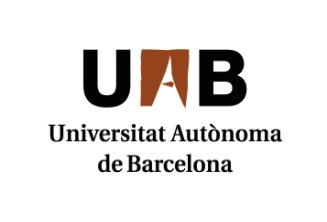 SOLICITUD PARA PARTICIPAR EN LOS CONCURSOS DE PERSONAL ACADÉMICO TEMPORAL PARA AL CURSO 2018-2019Datos PersonalesSolicitudSolicito ser admitido en la convocatoria de concursos de profesorado asociado para el curso 2018 – 2019. La/las plaza/s en las que quiero concursar son las que he priorizado en el formulario electrónico de presentación de sol·licitudes. Declaración responsableAcepto incondicionalmente las bases y cumplo todos los requisitos exigidos en la convocatoria objeto de esta solicitud, así como todas las condiciones necesarias para acceder a esta plaza, las cuales acreditaré cuando sea requerido.Bellaterra (Cerdanyola del Vallès),         de                                  de 2018	firma digital del interesado/da	Protección de datos: Sus datos serán incorporados a un fichero de la UAB con el fin de gestionar el proceso selectivo y, en su caso, su relación profesional con la UAB. Los datos que le solicitamos son imprescindibles para poder participar en el proceso. De acuerdo con la Ley Orgánica 15/1999, de protección de datos de carácter personal, tiene derecho a ejercer, ante la Secretaría General de la UAB, los derechos de acceso, rectificación, cancelación y oposición respecto a sus datos..SRA. RECTORA MAGNÍFICA DE LA UNIVERSITAT AUTÒNOMA DE BARCELONAApellidosNombreDNI/NIETeléfonoCorreo electrónico